3.03.22. Классные руководители   организовали просмотр Всероссийского  открытого   онлайн - урока  «Защитники мира». 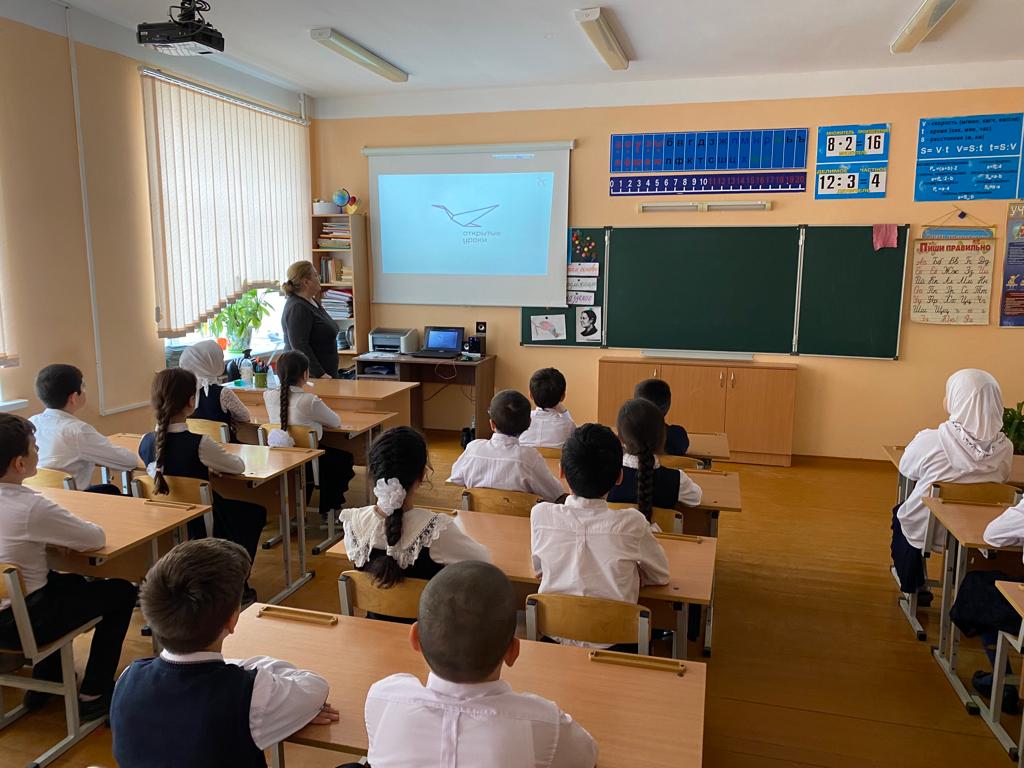 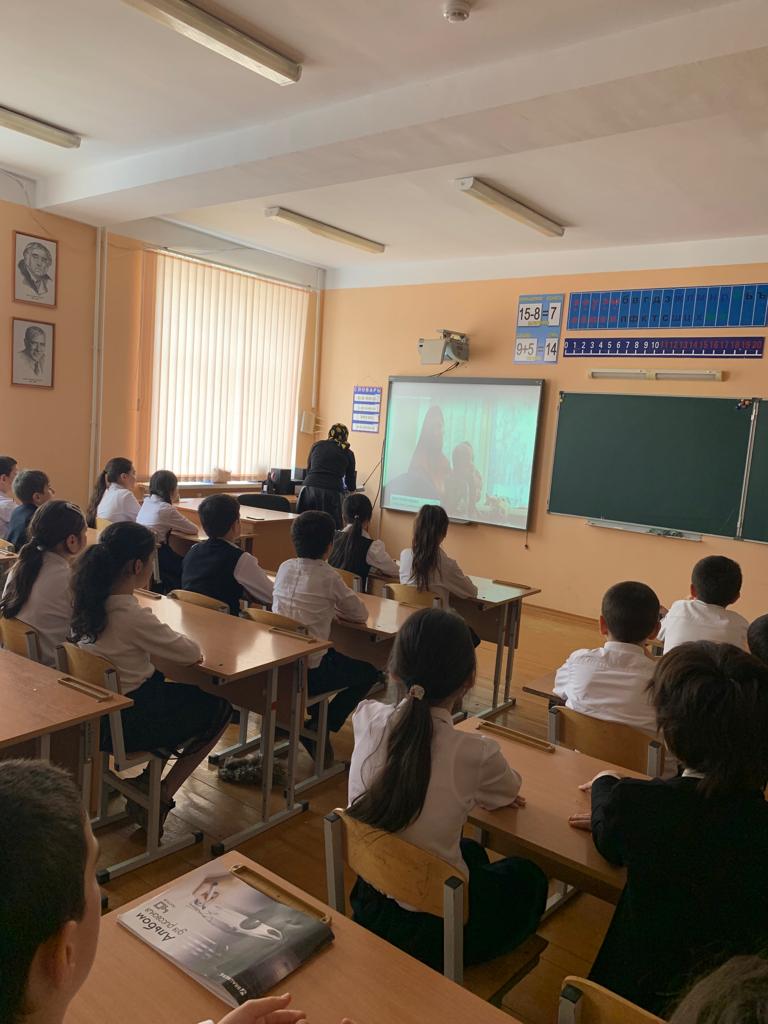 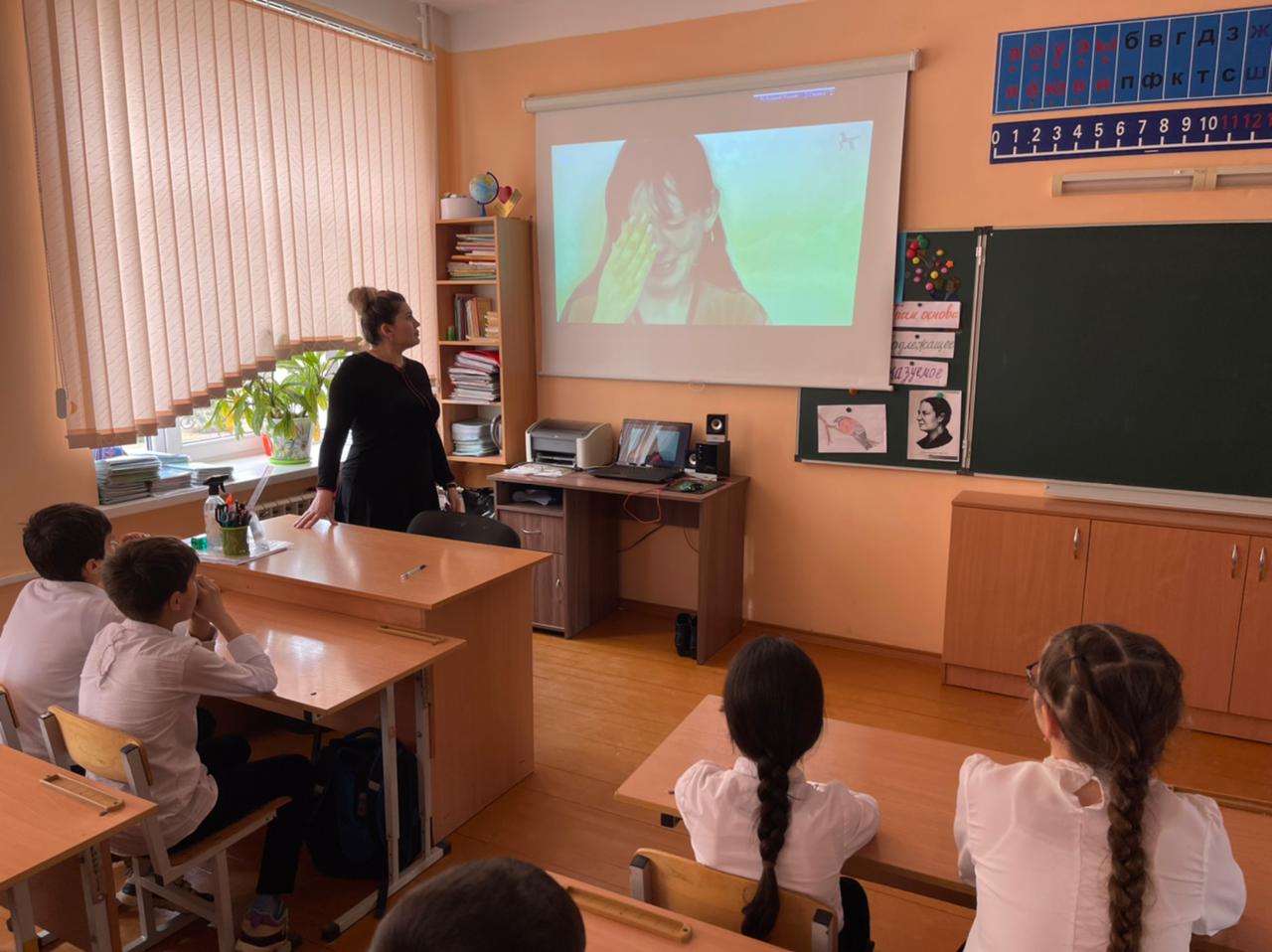 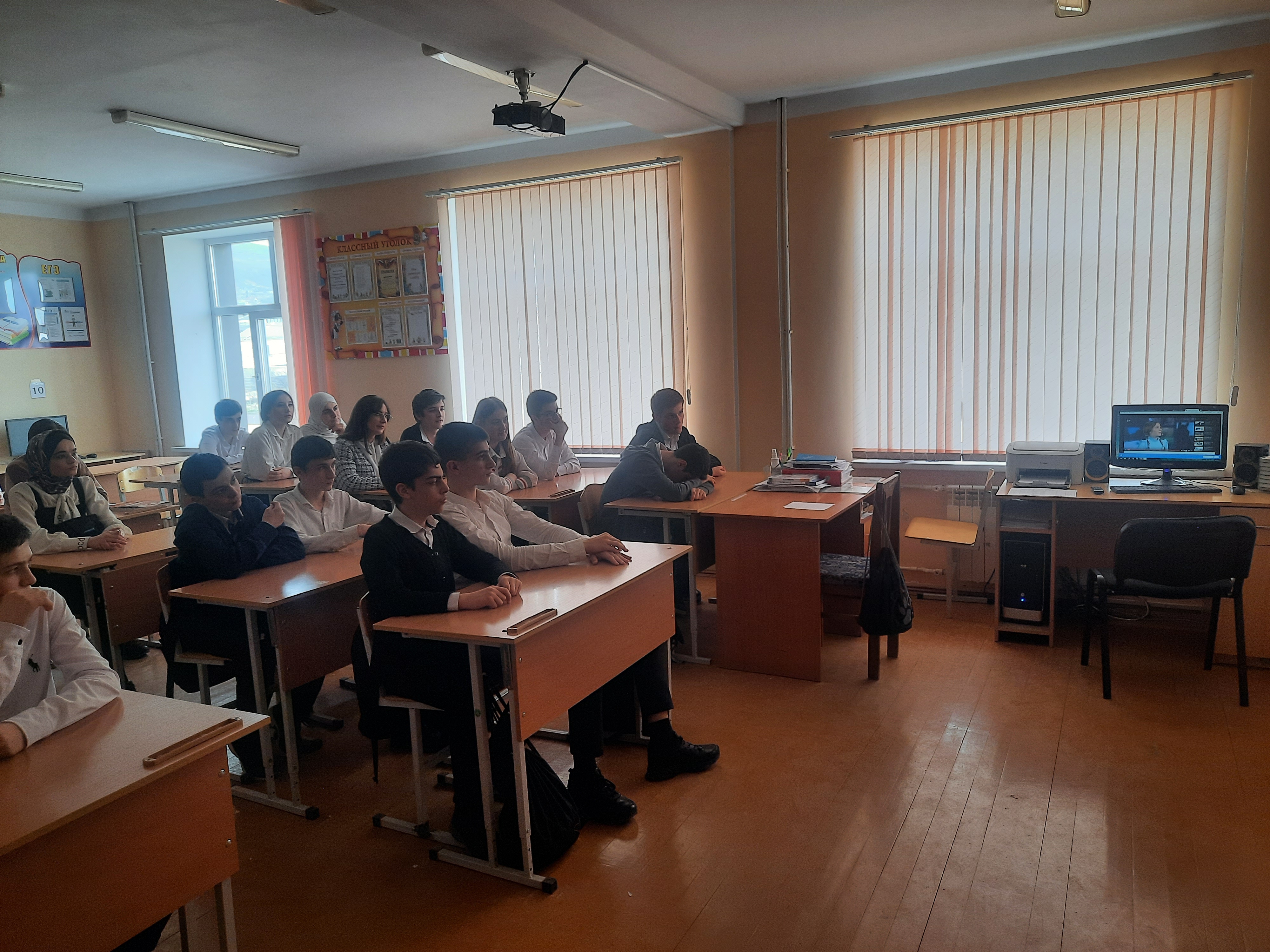 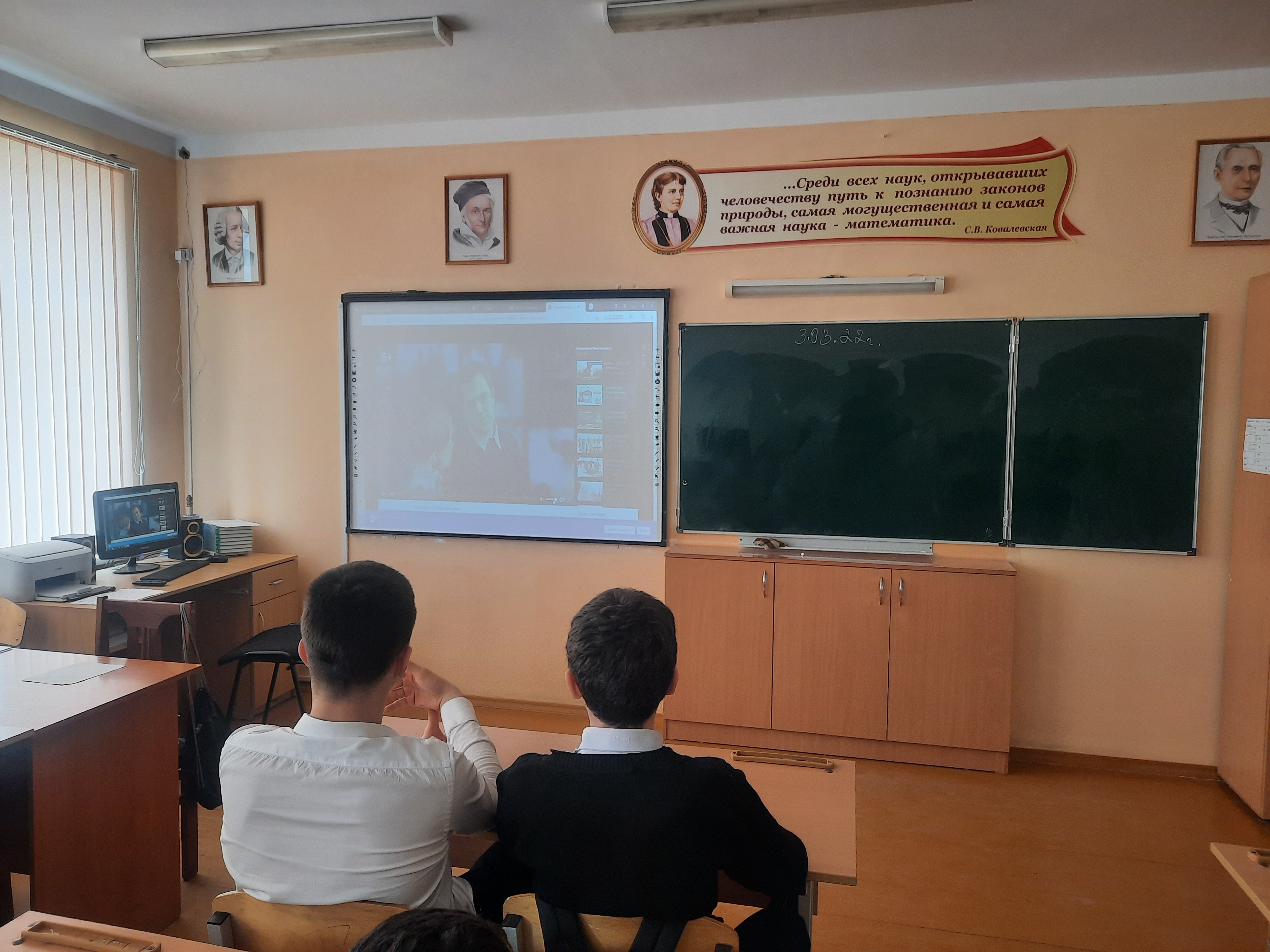 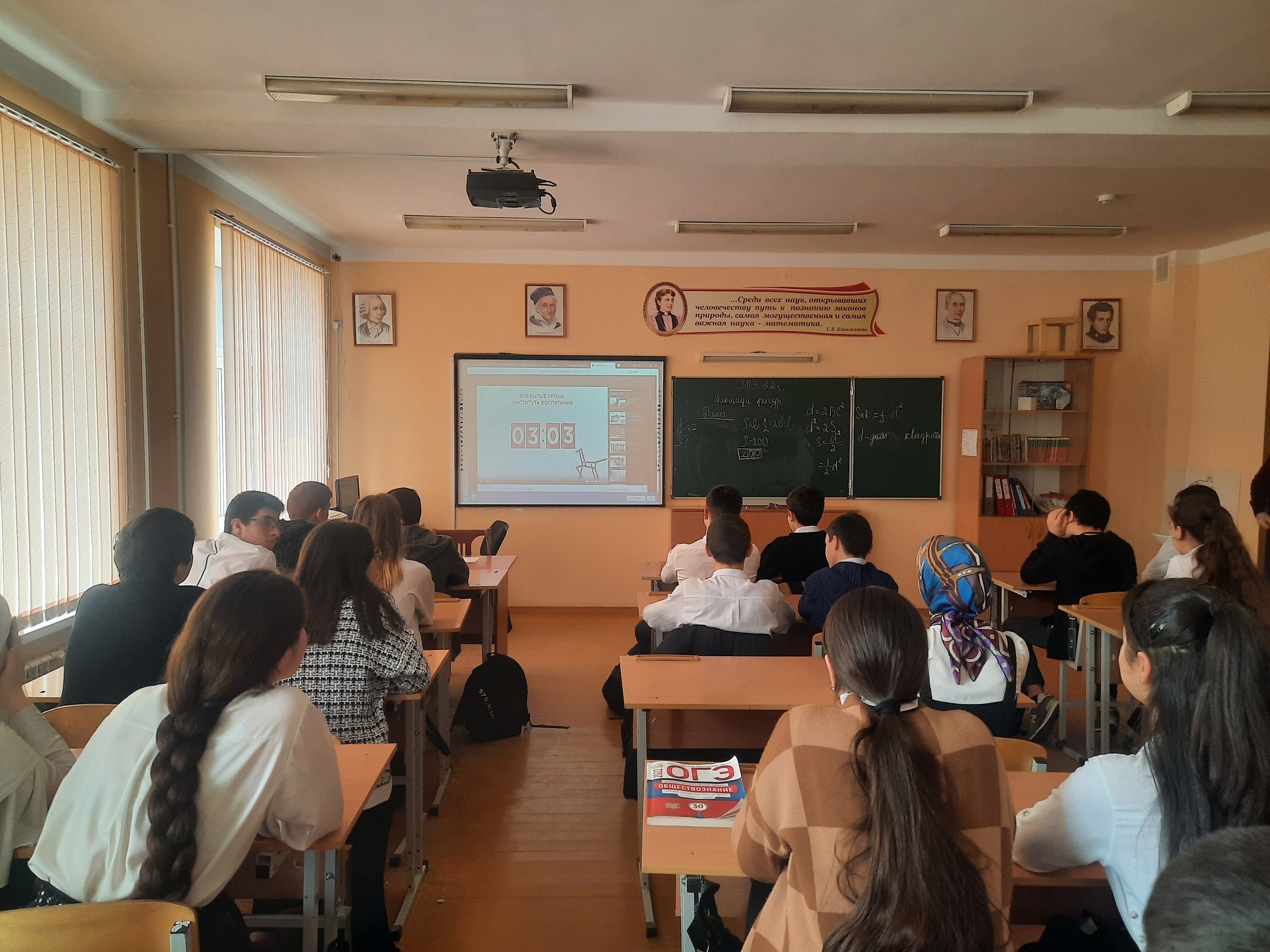 